29.09.2016 год                              с. Усть-Кумир                          № 47Об утверждении плана антикоррупционных действий в муниципальном образования Талицкое сельское поселение  Усть-Канского района Республики Алтай на 2016-2017 годыРассмотрев представленные документы, в соответствии с Федеральным законом "Об общих принципах организации местного самоуправления в Российской Федерации" от 06.10.2003 № 131-ФЗ, руководствуясь Уставом Талицкого сельского поселения.ПОСТАНОВЛЯЕТ:     1. Утвердить прилагаемый план антикоррупционных Талицкое сельское поселение  Усть-Канского района Республики Алтай на 2016-2017 годы  (приложение №1).    2.Настоящее постановление вступает в силу после его официального опубликования.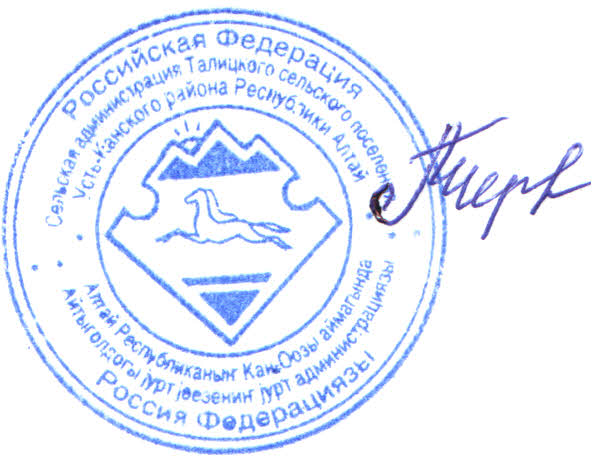 Глава Талицкого сельского поселения                                                                   Л.Г.Черепанова                 ПЛАН антикоррупционных действий в муниципальном образования Талицкое сельское поселение  Усть-Канского района Республики Алтай на 2016-2017 годыРоссийская Федерациясельская администрацияТалицкого сельского поселенияУсть-Канского районаРеспублика Алтай ПОСТАНОВЛЕНИЕ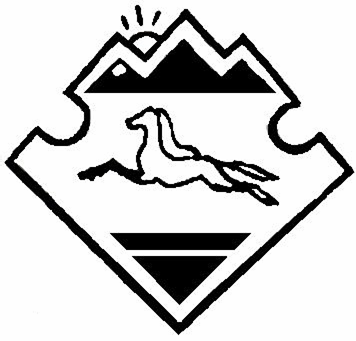 Россия Федерациязы jypт aдминистрациязы Талицадагы jурт        jeeзенин Кан-Оозы аймак Алтай Республиканын Утверждено Постановлением №47  от 29.09.2016 г.Глава администрацииТалицкого сельского поселения Усть-Канского района Республики Алтай№ п/пНаименование мероприятияСроки исполненияОтветственный исполнительI. Организационно – методическое и правовое обеспечение, закрепление стандартов поведения,разработка и внедрение специальных антикоррупционных процедурI. Организационно – методическое и правовое обеспечение, закрепление стандартов поведения,разработка и внедрение специальных антикоррупционных процедурI. Организационно – методическое и правовое обеспечение, закрепление стандартов поведения,разработка и внедрение специальных антикоррупционных процедурI. Организационно – методическое и правовое обеспечение, закрепление стандартов поведения,разработка и внедрение специальных антикоррупционных процедур1.1Определение должностных лиц, ответственных в администрации муниципального образования Талицкое  сельское поселение  Усть-Канского района Республики Алтай (далее - ОМС) за профилактику коррупционных и иных правонарушений, реализацию антикоррупционной политики. Возложение на данных лиц специальных функций.30 сентября 2016 годаГлава администрации сельского поселения1.2Разработка проектов муниципальных правовых актов по противодействию коррупции в ОМС и их принятие.Постоянно Глава администрации сельского поселения либо иное должностное лицо ОМС1.3Проведение антикоррупционной экспертизы муниципальных нормативных правовых актов и  проектов муниципальных нормативных правовых актов ОМС.Постоянно Глава администрации сельского поселения либо иное должностное лицо ОМС1.4Введение в должностные регламенты и служебные контракты муниципальных служащих обязанностей по соблюдению ограничений и запретов, требований к служебному поведению, предотвращении или урегулировании конфликта интересов, исполнении иных обязанностей в соответствии с антикоррупционным законодательством, ответственности за нарушение антикоррупционного законодательства. 15 октября 2016 годаГлава администрации сельского поселения1.5Разработка и принятие Кодекса этики и служебного поведения муниципальных служащих ОМС. 30 сентября 2016 года Глава администрации сельского поселения1.6Введение антикоррупционных положений в трудовые договоры, должностные инструкции работников ОМС, коллективные договоры, правила внутреннего трудового распорядка.15 октября 2016 годаГлава администрации сельского поселения1.7Разработка и внедрение в ОМС  процедуры информирования муниципальными служащими и работниками работодателя о случаях склонения их к совершению коррупционных нарушений и порядка рассмотрения таких сообщений.15 октября 2016 годаГлава администрации сельского поселения1.8Внедрение в ОМС процедуры информирования муниципальными служащими и  работниками работодателя о возникновении конфликта интересов и урегулирования выявленного конфликта интересов.15 октября 2016 годаГлава администрации сельского поселения1.9Организация мероприятий по формированию в ОМС негативного отношения к дарению подарков муниципальным служащим и работникам в связи с их должностным положением или в связи с исполнением ими служебных обязанностей.15 октября 2016 годаГлава администрации сельского поселения1.10Внедрение процедуры приема, учета и рассмотрения обращений граждан и юридических лиц, в том числе  о фактах коррупции со стороны муниципальных служащих и работников ОМС.15 октября 2016 годаГлава администрации сельского поселения1.11Внедрение процедуры, направленной на соблюдение требований статьи 12 Федерального закона от 25 декабря 2008 года № 273-ФЗ «О противодействии коррупции», устанавливающих ограничения для гражданина, замещавшего в ОМС должность муниципальной службы, при заключении им трудового или гражданско-правового договора.15 октября 2016 годаГлава администрации сельского поселенияII. Противодействие коррупции на территории муниципального образованияII. Противодействие коррупции на территории муниципального образованияII. Противодействие коррупции на территории муниципального образованияII. Противодействие коррупции на территории муниципального образования2.1Обеспечение соблюдения муниципальными служащими ограничений и запретов установленных федеральным законодательством, а также по исполнению муниципальными служащими и работниками ОМС обязанностей, установленных в целях противодействия коррупции, в том числе урегулирование конфликта интересов.Постоянно Глава администрации сельского поселения 2.2Обеспечение соблюдения гражданами, замещающими муниципальные должности ограничений и запретов установленных федеральным законодательством, а также  исполнения обязанностей, установленных в целях противодействия коррупции, в том числе урегулирование конфликта интересов. Постоянно Председатель Совета депутатов сельского поселения2.3Своевременное предоставление сведений о доходах, расходах, об имуществе и обязательствах имущественного характера,  лицами, замещающими должности, осуществление полномочий по которым влечет за собой обязанность предоставлять данные сведения.До 30 апреля текущего годаГлава администрации сельского поселения,Председатель Совета депутатов сельского поселения2.4Обеспечение соблюдения муниципальными служащими Кодекса этики и служебного поведения муниципальных служащих.Постоянно Глава администрации сельского поселения 2.5Анализ жалоб и обращений граждан  о фактах коррупции  в органах местного самоуправления и организация проверок указанных фактов.Не реже 1 раза в полугодие Глава администрации сельского поселения либо иное должностное лицо ОМС2.6Участие в деятельности комиссии по соблюдению требований к служебному поведению муниципальных служащих и урегулированию конфликта интересов муниципального районаПо мере необходимости, с учетом графика работы КомиссииГлава администрации сельского поселенияIII. Обучение и информирование муниципальных служащих и работников ОМСIII. Обучение и информирование муниципальных служащих и работников ОМСIII. Обучение и информирование муниципальных служащих и работников ОМСIII. Обучение и информирование муниципальных служащих и работников ОМС3.1Организация обучения должностных лиц, ответственных в ОМС за профилактику коррупционных и иных правонарушений, реализацию антикоррупционной политики.2017 годГлава администрации сельского поселения3.2Ознакомление вновь принимаемых муниципальных служащих и работников под роспись с  нормативными документами, регламентирующими вопросы предупреждения и противодействия коррупции в ОМС.Постоянно, при приеме на работуГлава администрации сельского поселения либо иное должностное лицо ОМС3.3Ознакомление муниципальных служащих и работников под роспись с нормативными документами, регламентирующими вопросы предупреждения и противодействия коррупции в ОМС.Постоянно, при издании нового нормативного документа, внесении изменений в действующийГлава администрации сельского поселения либо иное должностное лицо ОМСV. Информирование общества о мерах, принимаемых ОМС в целях противодействия коррупцииV. Информирование общества о мерах, принимаемых ОМС в целях противодействия коррупцииV. Информирование общества о мерах, принимаемых ОМС в целях противодействия коррупцииV. Информирование общества о мерах, принимаемых ОМС в целях противодействия коррупции4.1Обеспечение в пределах, установленных законодательством Российской Федерации и Республики Алтай, доступности и открытости информации о деятельности органов местного самоуправления на официальном сайте МО «Усть-Канский район» в информационно-телекоммуникационной сети «Интернет», взаимодействие со СМИ.Постоянно Глава администрации сельского поселения 4.2Размещение на официальном сайте ОМС в информационно-телекоммуникационной сети «Интернет», в разделе «Противодействие коррупции», актуальной информации и отчетных материалов об антикоррупционной деятельности ОМС, достигнутых результатах в сфере противодействия коррупции.Постоянно Глава администрации сельского поселения либо иное должностное лицо ОМС4.3Опубликование на официальном сайте ОМС в информационно-телекоммуникационной сети «Интернет» текстов нормативных правовых актов Российской Федерации и Республики Алтай, муниципального района и сельского поселения в сфере противодействия коррупции, а также проектов нормативных правовых актов. Постоянно Глава администрации сельского поселения либо иное должностное лицо ОМС4.4Создание и размещение в помещениях занимаемых ОМС, социальной рекламы, направленной на профилактику коррупционных проявлений со стороны граждан и предупреждение коррупционного поведения муниципальных служащих и работников ОМС.1 раз в год, обновление по мере необходимостиГлава администрации сельского поселения либо иное должностное лицо ОМС4.5Размещение сведений о доходах, об имуществе и обязательствах имущественного характера лиц, замещающих муниципальные должности, муниципальных служащих и членов их семей  на официальном сайте органа местного самоуправления в информационно-телекоммуникационной сети «Интернет».в течение 14 рабочих дней со дня истечения срока, установленного для подачи сведений о доходах, расходах, об имуществе и обязательствах имущественного характераГлава администрации сельского поселения,Председатель Совета депутатов сельского поселенияV. Противодействие коррупции в сфере размещения заказов на поставки товаров, выполнение работ, оказание услуг для муниципальных нуждV. Противодействие коррупции в сфере размещения заказов на поставки товаров, выполнение работ, оказание услуг для муниципальных нуждV. Противодействие коррупции в сфере размещения заказов на поставки товаров, выполнение работ, оказание услуг для муниципальных нуждV. Противодействие коррупции в сфере размещения заказов на поставки товаров, выполнение работ, оказание услуг для муниципальных нужд5.1Размещение информации о размещении заказов на поставки товаров, выполнение работ, оказание услуг для муниципальных нужд в Единой информационной системе в сфере закупок,  на официальном сайте ОМС в информационно-телекоммуникационной сети «Интернет».2016-2017 годыГлава администрации сельского поселения либо иное должностное лицо ОМС5.2Поддержание актуального состояния реестра муниципальных услуг. Постоянно Глава администрации сельского поселения либо иное должностное лицо ОМС5.3Организация мониторинга наиболее массовых и значимых для граждан муниципальных услуг, а также удовлетворенности граждан качеством предоставления муниципальных услуг.1 раз в полугодиеГлава администрации сельского поселения либо иное должностное лицо ОМС5.4Внесение в Совет депутатов Талицкого сельского поселения предложений по актуализации перечня муниципальных услуг, которые являются необходимыми и обязательными для предоставления администрацией Талицкого сельского поселения муниципальных услуг.Не реже 1 раза в полугодиеГлава администрации сельского поселения 5.5Разработка, внедрение и мониторинг административных регламентов предоставления муниципальных услуг,  осуществления  функций муниципального контроля.По мере необходимостиГлава администрации сельского поселения либо иное должностное лицо ОМСVI. Контроль и оценка результатов проводимой антикоррупционной работыVI. Контроль и оценка результатов проводимой антикоррупционной работыVI. Контроль и оценка результатов проводимой антикоррупционной работыVI. Контроль и оценка результатов проводимой антикоррупционной работы6.1Рассмотрение на Совете депутатов Талицкого сельского поселения результатов работы ОМС по противодействию коррупции на территории муниципального образований.Не реже 1 раза в полугодиеГлава администрации сельского поселения,Председатель Совета депутатов сельского поселения6.2Осуществление контроля соблюдения муниципальными служащими ограничений и запретов, установленных федеральным законодательством, а также соблюдения требований к служебному поведению муниципальных служащих и работников ОМС, урегулированию конфликта интересов. Постоянно Глава администрации сельского поселения Осуществление контроля соблюдения гражданами, замещающими муниципальные должности ограничений и запретов установленных федеральным законодательством, а также  исполнения обязанностей, установленных в целях противодействия коррупции, в том числе урегулирование конфликта интересов. Постоянно Председатель Совета депутатов сельского поселения6.3Осуществление контроля за  соблюдением требований Федерального закона от 21.07.2005 № 94-ФЗ «О размещении заказов на поставки товаров, выполнение работ, оказание услуг для государственных и муниципальных нужд».Постоянно Глава администрации сельского поселения 6.4Осуществление контроля за использованием недвижимого имущества на территории Талицкого сельского поселения. Постоянно Глава администрации сельского поселения 